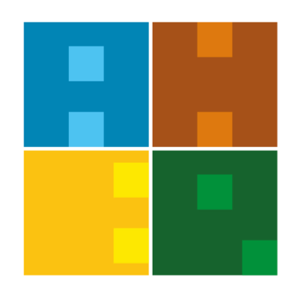 SINAVLARA İTİRAZ İŞ AKIŞIBelge No:İA-FKL-011SINAVLARA İTİRAZ İŞ AKIŞIİlk Yayın Tarihi:01.07.2019SINAVLARA İTİRAZ İŞ AKIŞIGüncelleme Tarihi:01.07.2019SINAVLARA İTİRAZ İŞ AKIŞIGüncelleme No:0SINAVLARA İTİRAZ İŞ AKIŞISayfa:1SINAVLARA İTİRAZ İŞ AKIŞIToplam Sayfa:1İŞ AKIŞI ADIMLARISORUMLUİLGİLİ BELGELERÖğretim ElemanıAHEP Üniversitesi Önlisans-Lisans Eğitim-Öğretim YönetmeliğiÖğrenciİtiraz DilekçesiDekan/YO MüdürüÖğretim ElemanıÖğretim Elemanının Gerekçeli KararıFakülte/YO SekreteriFakülte/YO Yönetim KuruluFakülte/YO Yönetim Kurulu Kararı